             ҠАРАР                                                                                                        ПОСТАНОВЛЕНИЕ20 июнь  2019й.                        		№35             		                 20 июня  2019г. Об отмене постановления №8 от 01.02.2019 г. «О создании общественного Совета по профилактике правонарушений и об утверждении плана мероприятий на 2019 год»	В соответствии с постановлением Правительства Республики Башкортостан от 07 мая 2019 года №279 «О внесении изменений в некоторые решения Правительства Республики Башкортостан» постановляю:Отменить постановление адинистрации сельского поселения Мендяновский сельсовет муниципального района  Альшеевский район Республики Башкортостан №8 от 01.02.2019 г. «О создании общественного Совета по профилактике правонарушений и об утверждении плана мероприятий на 2019 год»;Обнародовать настоящее постановление путем размещения на официальном сайте и информационном стенде сельского поселения;Контроль за исполнением данного постановления оставляю за собой.	Глава  сельского поселения                                                                                     Р.Р.СитдиковБАШҠОРТОСТАН  РЕСПУБЛИКАҺЫӘЛШӘЙ РАЙОНЫМУНИЦИПАЛЬ РАЙОНЫНЫҢМӘНДӘН АУЫЛ СОВЕТЫАУЫЛ БИЛӘМӘҺЕХАКИМИӘТЕ(БАШҠОРТОСТАН РЕСПУБЛИКАҺЫӘЛШӘЙ РАЙОНЫМӘНДӘН АУЫЛ СОВЕТЫ)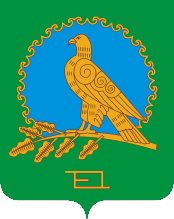               АДМИНИСТРАЦИЯСЕЛЬСКОГО ПОСЕЛЕНИЯМЕНДЯНОВСКИЙ СЕЛЬСОВЕТМУНИЦИПАЛЬНОГО РАЙОНААЛЬШЕЕВСКИЙ РАЙОНРЕСПУБЛИКИ БАШКОРТОСТАН(МЕНДЯНОВСКИЙ СЕЛЬСОВЕТАЛЬШЕЕВСКОГО  РАЙОНАРЕСПУБЛИКИ БАШКОРТОСТАН)